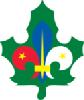 ДРЖАВНИ ИЗВИЂАЧКИ ВИШЕБОЈ „ПРИБОЈ 2022”ПРИЈАВНИ ФОРМУЛАР ЕКИПЕЗаокружити категоријуНапомена: Уредно  попуњену,  оверену  и скенирану пријаву послати на имејл:  sis.nacelnik@gmail.com најкасније до 19.08.2022. године, а оргинал предати при доласку на ДИВ.ДРЖАВНИ ИЗВИЂАЧКИ ВИШЕБОЈ „ПРИБОЈ 2022”ФОРМУЛАР О ФИЗИЧКОЈ СПРЕМИ УЧЕСНИКАИ САГЛАСНОСТ ЗА УЧЕШЋЕ И КОРИШЋЕЊЕ ФОТОГРАФИЈАНАПОМЕНА О ТАКМИЧЕЊУУ складу са Правилима организовања, Пропозицијама  такмичења и Етичким кодексом Државног Извиђачког Вишебоја (ДИВ) Савеза извиђача Србије за млађу категорију учесника стаза је дужине до 12 километара путне дужине (+/-10% одступања), са висинском разликом до 400 метара. Стаза се прелази у једном дану и има од 5 до 8 КС. За старију категорију учесника стаза је дужине до 18 километара путне дужине (+/10% одступања), са висинском разликом до 500 метара. Стаза се прелази два дана са ноћењем у биваку и има од 5 до 10 КС. За обе програмске категорије на стази се израђују задаци из области оријетације, топографије, сналажења у природи и израде бивака, док старија кетегорија има и припремање оброка. Подаци из ове лекарске потврде ће се користити искључиво у интерне потребе и неће се, без изричите сагласности, откривати, објављивати и прослеђивати трећим лицима.ОБЈАШЊЕЊЕ О КОРИШЋЕЊУ ФОТОГРАФИЈАСавез извиђача Србије (у даљем тексту: Савез) је посвећен заштити приватности. Ово обавештење објашњава које кораке предузимамо у циљу заштите приватности Вас / Вашег детета и на који начин користимо фотографије Вас / Вашег детета настале у току активности Савеза, активности на којима учествује Савез и уопште фотографија Вас / Вашег детета насталих у својству члана Савеза (у даљем тексту: фотографије). Молимо Вас пажљиво прочитајте ово Обавештење како бисте разумели на који начин и сврху у коју ћемо користити фотографије.Савез фотографије користи ради промоције Савеза, промоције и извештавања са активности Савеза и/или за промоцију активности на којима учествује Савез, а које организују друге јединице и Савези извиђача. Савез не користи фотографије ради стицања добити или било какве новчане користи. Прихватањем и потписивањем овог Формулара дајете своју сагласност за коришћење фотографија од стране Савеза и изјављујете своју сагласност за коришћење фотографије од стране Савеза и не потражујете и нећете потраживати било какву новчану накнаду.Старешина ОдредаПотпис и печатТакмичарскаКатегоријамлађи извиђачимлађе планинкестарији извиђачистарије планинкеНазив екипеОдред извиђачаМесто одредаР.б.Име и презиме чланова екипе(вођу екипе уписати на првом месту, евентуалну замену на последњем)Датум и година рођењаЈМБГ(за потребе осигурања)Број чланске маркице за 2022 годинуПоесбан режим исхране1.2.3.4.5.Име и презиме вође путаЈМБГ Вође пута (за потребе осигурања)Број мобилног телефона Вође путаПосебан режим исхране вође пута	Електронска пошта за комуникацију око ДИВ-а 2022„Управа је упозната са условима организације такмичења: Елаборатом, Правилима организовања, Пропозицијама такмичења и Етичким кодексом ДИВ-а Савеза извиђача Србије“.„Управа је упозната са условима организације такмичења: Елаборатом, Правилима организовања, Пропозицијама такмичења и Етичким кодексом ДИВ-а Савеза извиђача Србије“.Старешина ОдредаНачелник ОдредаИме и презимеИме и презимепотписМ.П.потписНазив екипе и одреда коме члан припада:Име и презиме члана екипе:Датум рођења:Подаци о сталним и хроничним болестима:Подаци о преосетљивости на медицинска средства:Подаци о медицинским забранама:Подаци о алергијама:Остале напомене:Сагласност родитеља/старатеља за учешће за учеснике/це млађе од 18. годинаИзјава о учешћу за учеснике/це старије од 18. годинаСагласан/a сам са учествовањем горе наведеног члана екипе на Државном извиђаком вишебоју у Прибоју од 25. до 28. августа 2022. године и изјављујем да сам упознат са комплетним садржајем овог формулара.Изјављујем да сам упознат са комплетним садржајем овог формулара и да сам спреман/а за учешће на Државном извиђаком вишебоју у Прибоју од 25. до 28. августа 2022. године као члан екипе.Име и презиме Родитеља / СтаратељаИме и презиме учесникаПотписПотпис